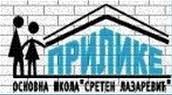 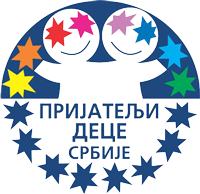 Програм обележавања Дечје недеље школске 2021/22.4. X - 8. X 2021.„Дете је дете да га волите и разумете“
Сви разреди:ПОНЕДЕЉАКСвечано отварањеМлађи разредиПОНЕДЕЉАКСпортски дан: Деца и спорт.УТОРАКИзлет: Природа нас учи.  СРЕДАРадионица: Јесења мода (израда шешира и кишобрана од природних материјала).ЧЕТВРТАКПриредба;Пријем првака у организацију Пријатељи деце Србије.ПЕТАКЕколошки дан у нашој школи: - Засадимо дрво генерације;- Нове играчке од старих материјала (рециклажа, израда играчака од   материјала за рециклажу).Старији разредиПОНЕДЕЉАКСпортски дан:  Деца и спорт (турнири, спортско надметање ученика и наставника).УТОРАК Излет: Природа нас учи.  СРЕДАГостовање глумца и спортисте у школи: Учимо од наших узора;Посета представника Ученичког парламента председнику општине Ивањица.ЧЕТВРТАК Такмичење у различитим вештинама: Знам још понешто.ПЕТАКЕколошки дан у нашој школи:            - Засадимо дрво генерације;           - Чајанка (изложба лековитог биља, припрема чајева од биља нашег краја).